«РОССИЯ — МОИ ГОРИЗОНТЫ» Прошло очередное профориентационное занятие по теме «Россия здоровая: узнаю о профессиях и достижениях страны в области медицины и здравоохранения». Обучающиеся посмотрели видеоролик с международной выставки-форума «Россия», которая проходит в Москве на ВДНХ. Восстановив цепочку «медицинская задача — было — стало», ребята увидели успехи, которыми мы можем по праву гордиться в области здравоохранения. Школьники не только познакомились с новыми профессиями, но и посмотрели на развитие медицины и здравоохранения, увидели, как наша страна стойко справилась с непростым временем и всегда стремилась к улучшениям в важнейших направлениях. Благодаря упорству и трудолюбию многих специалистов сегодня наша страна может похвастаться передовыми медицинскими технологиями и инновационными лекарственными препаратами. Но ещё многие болезни предстоит победить, поэтому молодых специалистов ждут в сферах здравоохранения, фармацевтики и биотехнологий.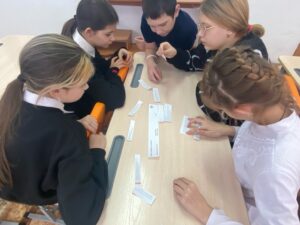 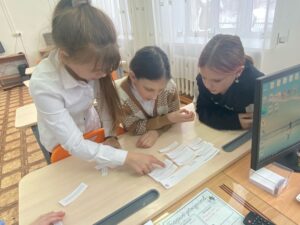 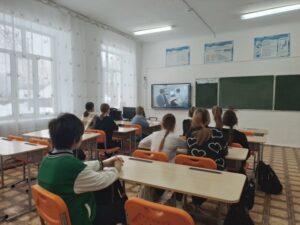 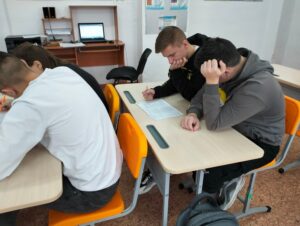 